Приложение 1.Как отличить домового воробья от полевого? У самца домового воробья на голове серая полоска и черная полоска от клюва до середины груди. У полевого воробья шапочка коричневая и короткая черная полоса от клюва до шеи. 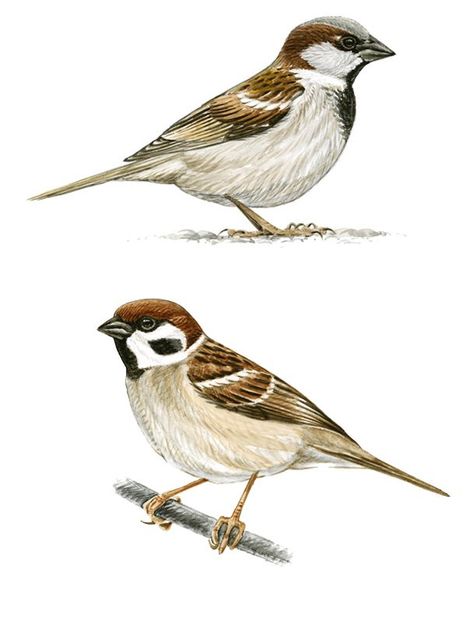 